                                                                                     Załącznik do Uchwały…………………                                                                                     Rady Miejskiej w Barwicach                                                                                     z dnia ………………….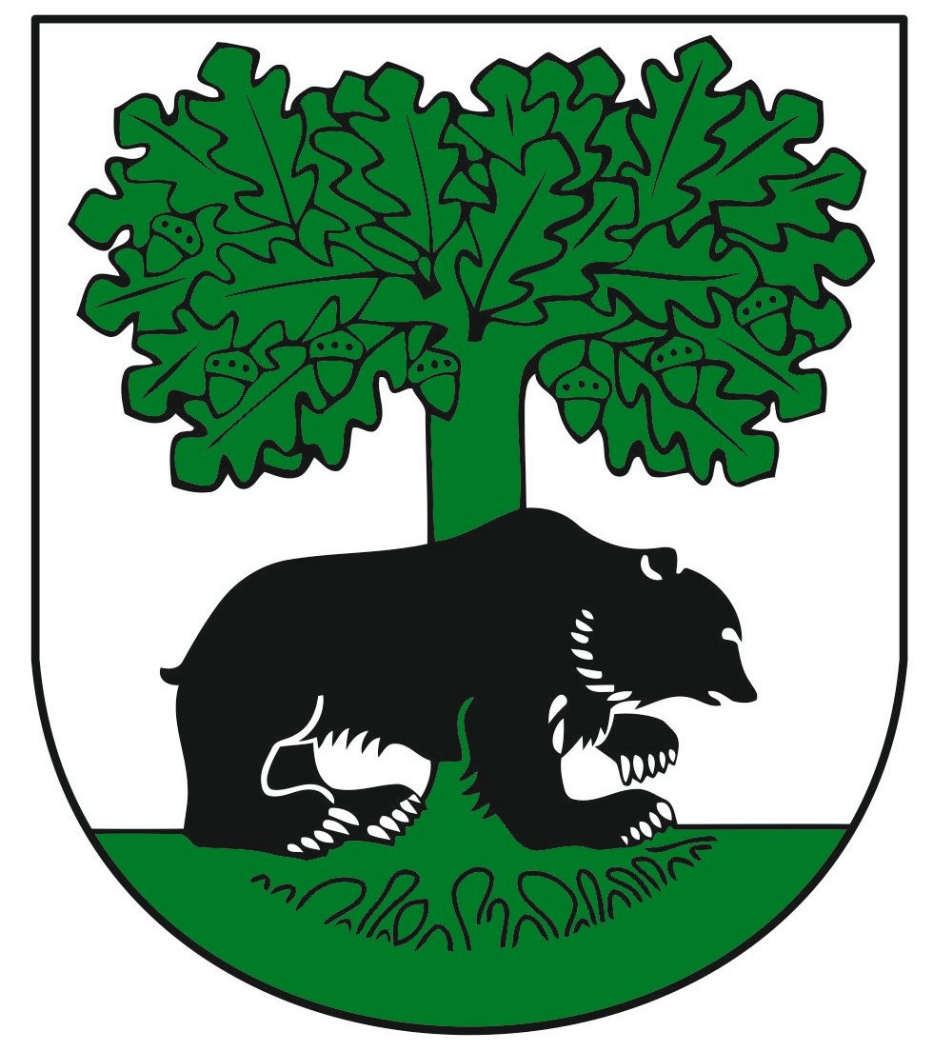 Program współpracy Gminy Barwice z organizacjami pozarządowym oraz podmiotami prowadzącymi działalność pożytku publicznego na 2024 rokWstępOrganizacje pozarządowe oraz inne podmioty, prowadzące działalność pożytku publicznego stanowią ważne ogniwo działalności społecznej. Podstawowym dokumentem, który określa cele, zasady i formy współpracy organów samorządowych Gminy Barwicez organizacjami pozarządowymi jest corocznie aktualizowany i uchwalany przez Radę Miejską Program współpracy Gminy Barwice z organizacjami pozarządowymi oraz podmiotami, prowadzącymi działalność pożytku publicznego na 2024 rok. Program zakłada rozwój lokalny poprzez budowę społeczeństwa obywatelskiego i aktywizację społeczności lokalnej we współpracy z organizacjami pozarządowymi. Skuteczna forma wykonywania działań publicznych zakłada korzystanie ze wszystkich sił tkwiących w społeczności.Program powstał w oparciu o konsultacje z organizacjami pozarządowymi i ma na celu dalszy rozwój Gminy Barwice.§ 1. Postanowienia ogólneIlekroć w tekście jest mowa o:1) ustawie - należy przez to rozumieć ustawę z dnia 24 kwietnia 2003 roku o działalności pożytku publicznego i o wolontariacie (Dz. U. z 2023 r. poz. 571.),2) organizacjach – należy przez to rozumieć organizacje pozarządowe oraz podmioty, wymienione w art. 3 ust. 3 ustawy,3) Programie – należy przez to rozumieć Program współpracy Gminy Barwice z organizacjami pozarządowym oraz podmiotami prowadzącymi działalność pożytku publicznego na rok 2023,4) Gminie – należy przez to rozumieć Gminę Barwice,5) dotacji – rozumie się przez to dotacje w rozumieniu art. 127 ust. 1 pkt lit. e ustawy z dnia 27 sierpnia 2009 r. o finansach publicznych (Dz. U. z 2023 r. poz. 1270, 1273, 1407, 1429, 1641, 1693, 1872),6) konkursie- rozumie się przez to otwarty konkurs ofert, o którym mowa w art. 11 ust. 2ustawy z dnia 24 kwietnia 2003 roku o działalności pożytku publicznego i o wolontariacie (Dz. U. z 2023 r. poz. 571),7) zadaniu publicznym - rozumie się przez to zadania określone w art. 3 ustawy z dnia 24 kwietnia 2003 roku o działalności pożytku publicznego i o wolontariacie (Dz. U. z 2023 r. poz. 571) realizowane przez organizacje,8) Urzędzie – rozumie się przez to Urząd Miejski w Barwicach,9) Burmistrzu – rozumie się przez to Burmistrza  Barwic.§ 2. Cel główny i cele szczegółowe Programu1. Głównym celem Programu jest budowanie partnerstwa między samorządem a sektorempozarządowym, które ma służyć diagnozowaniu i zaspokajaniu potrzeb mieszkańców Gminy Barwice, m.in. poprzez:1) wspólne określanie i rozwiązywanie problemów,2) tworzenie warunków do budowania coraz lepszej współpracy,3) wzmacnianie skuteczności i efektywności wykonywania zadań publicznych,4) rozwijanie poczucia przynależności organizacji do społeczności lokalnej.2. Cele szczegółowe:1) umożliwienie szerokiego udziału mieszkańców w różnych formach aktywności społecznej,2) zagospodarowanie wolnego czasu mieszkańców,3) promocja zdrowia i zdrowego stylu życia,4) upowszechnianie kultury fizycznej i sportu,5) popularyzacja i promocja Gminy,6) budowanie współodpowiedzialności mieszkańców za bezpieczeństwo publiczne,7) umożliwienie  osobom niepełnosprawnym  działań integracyjnych i pełnego udziału w życiu społecznym,8) rozwijanie i propagowanie  lokalnej przedsiębiorczości,9) realizacja priorytetowych zadań publicznych.§ 3. Zasady współpracy1. Gmina i organizacje będą współpracować  w oparciu o następujące zasady:1) pomocniczości i suwerenności stron - w myśl tej zasady Gmina respektując odrębność i suwerenność wspólnot obywateli, uznaje ich prawo do samodzielnego definiowania i rozwiązywania problemów,  a także wspiera ich działalność oraz umożliwia realizację zadań publicznych na zasadach i w formach określonych w ustawie,2) partnerstwa – zgodnie z tą zasadą organizacje uczestniczą we wspólnym identyfikowaniu i rozwiązywaniu problemów, a Gmina udziela im wsparcia w formach określonych w Programie, 3) efektywności – kierując się tą zasadą Gmina, przy zlecaniu organizacjom zadań publicznych do realizacji, dokonuje wyboru najefektywniejszego sposobu wykorzystania środków publicznych, przestrzegając zasad określonych w ustawie o finansach publicznych,4) jawności i uczciwej konkurencji– mając na względzie tę zasadę, Gmina informuje o zamiarach, celach i środkach przeznaczonych na realizację zadań publicznych. Jednocześnie postępowanie o udzielenie dotacji jest jasne i otwarte, zapewnia bezstronność i obiektywizm  w ocenie składanych ofert.§ 4. Zakres przedmiotowy Przedmiotem współpracy są zadania pożytku publicznego, stanowiące jednocześnie zadania własne Gminy, realizowane na rzecz jego mieszkańców i wymienione w ustawie:1) realizacja zadań własnych Gminy określonych w ustawach2) podwyższanie efektywności działań kierowanych do mieszkańców Gminy3) określenie potrzeb społecznych i sposobu ich zaspokajania4) tworzenie systemowych rozwiązań ważnych problemów społecznych§ 5. Formy współpracyI. Formy współpracy finansowej.1. Współpraca o charakterze finansowym może odbywać się w formach:1) wspierania zadania publicznego wraz z udzieleniem dotacji na dofinansowanie jego realizacji,2) powierzania wykonania zadania publicznego wraz z udzieleniem dotacji na finansowanie jego realizacji,2. Zadania będą zlecane w oparciu o procedury określone w ustawie, natomiast szczegółowe kryteria oceny ofert konkursowych, które pokazuje § 12 niniejszego Programu zostaną ujęte również w ogłoszeniach o konkursach.3. Organizacje mogą przystępować do konkursów inicjowanych przez Gminę, jak również przedstawiać własne  inicjatywy i składać oferty w trakcie roku budżetowego, w oparciu o przepisy ustawy.II. Formy współpracy pozafinansowej.1. Podejmowanie inicjatyw w zakresie zadań publicznych ważnych dla Gminy i jego mieszkańców.2. Prowadzenie bazy danych oraz serwisu informacyjnego na stronie internetowej Urzędu www.barwice.pl.3. Wspieranie organizacyjne i merytoryczne organizacji w zakresie  szkoleń,  spotkań i konferencji. 4. Konsultowanie dokumentów i aktów  prawa miejscowego, dotyczących działalności organizacji.5. Udzielanie rekomendacji, wystawianie listów intencyjnych.6. Udzielanie przez Burmistrza honorowego patronatu istotnym działaniom lub programom.7. Zamieszczanie w mediach ważnych informacji o współpracy.8. Umożliwienie nawiązywania  kontaktów z innymi organizacjami, również za granicą.9. Pomoc w poszukiwaniu zewnętrznych  źródeł finansowania w realizacji ciekawych projektów. 10. Bezpłatne udostępnianie pomieszczeń i sal Urzędu na spotkania i uroczystości dla organizacji, realizujących zadania publiczne na rzecz Gminy i jego mieszkańców.§ 6. Priorytetowe zadania publiczne1. Gmina uznaje za priorytetowe do dofinansowania w roku 2024 następujące zadania i działania:1) ochrona zdrowia i pomoc społeczna w zakresie:a) edukacji zdrowotnej,b) działań profilaktycznych,c) przeciwdziałania przemocy w rodzinie,d) udzielania schronienia osobom bezdomnym,e) pomocy ludziom starszym i ubogim,f) organizowania bezpłatnego poradnictwa specjalistycznego i prawnego,g) organizowania opieki nad dzieckiem zaniedbanym wychowawczo,h) zwalczania patologii społecznych,i) wspierania wolontariatu,j) aktywizacji społecznej i zawodowej osób niepełnosprawnych,k) organizacji działań samopomocowych, rehabilitacji i zajęć integracyjnych.2) wspieranie kultury i sztuki, edukacji i tradycji narodowych:a) prezentacja dorobku kulturalnego i organizowanie różnorodnych form, przedsięwzięć artystycznych: festiwali, konkursów, przeglądów, plenerów, seminariów, wystaw, warsztatów itp,b) wspieranie i promowanie twórczości osób niepełnosprawnych,c) edukacja kulturalna dzieci i młodzieży,d) wspieranie działań mniejszości narodowych, skupionych w organizacjach na terenie Gminy,3) upowszechnianie kultury fizycznej i sportu oraz promocja Gminy poprzez sport:a) wspieranie działań i szkoleń w klubach sportowych w różnych dyscyplinach , b) organizacja medialnych cyklicznych imprez sportowych,4) rozwój kultury fizycznej, sportu i turystyki wśród dzieci i młodzieży:a) organizacja i uczestnictwo w imprezach sportowych, zawodach, spartakiadach, rajdach,b) organizacja całorocznych zajęć sportowych w klubach i szkołach,c) upowszechnianie krajoznawstwa oraz  organizowanie wypoczynku letniego i zimowego,d) propagowanie zdrowego stylu życia,5) w zakresie działań na rzecz osób bezrobotnych i rozwoju przedsiębiorczości:a) aktywizacja zawodowa i pomoc w tworzeniu własnej firmy,b) promocja Gminy i lokalnej przedsiębiorczości w kraju i za granicą,c) prowadzenie szkoleń zwiększających szanse na zatrudnienie,d) organizacja targów, wystaw i innych imprez, służących promocji małych i średnich przedsiębiorstw,  6) wspieranie obszaru ratownictwa i pierwszej pomocy:a) działania z zakresu ratownictwa i ochrony ludności,b) organizacja szkoleń, prelekcji i pokazów,c) edukacja dzieci i młodzieży w zakresie udzielania pierwszej pomocy7) działalność w zakresie ochrony zwierząt i opieki nad zwierzętami bezdomnymi poprzez:a) realizację zadań prowadzących do zmniejszenia populacji bezdomnych zwierząt tj. sterylizację i kastrację zwierząt bezdomnych,b) działania w zakresie kształtowania w społeczeństwie właściwego stosunku do zwierząt oraz przestrzegania praw zwierząt,c) działania na rzecz humanitarnego traktowania zwierząt, objęcia ich ochroną i otaczania opieką, d) edukacja na temat zdarzeń z udziałem zwierząt dzikich oraz pomoc tym zwierzętom,8) edukacja proekologiczna poprzez przedsięwzięcia przybliżające idee ochrony środowiska oraz problematykę funkcjonowania człowieka w przyrodzie a w szczególności:a) edukacja w zakresie segregacji odpadów, b) ochrona klimatu i adaptacja do zmian klimatu,c) ochrona pszczół,d) wykorzystywanie odnawialnych źródeł energii z uwzględnieniem promocji rozwiązań energooszczędnych przyjaznych środowisku.9)Działania związane z integracją mieszkańców i uchodźcówa) nawiązywanie i rozwijanie więzi w społecznościach lokalnych, wzmacnianie akceptacji i integracji między mieszkańcami Gminy Barwice a uchodźcami oraz przeciwdziałać dyskryminacji uchodźców,b) wzmacnianie procesu integracji mieszkańców ze społecznością uchodźców, w tym uchodźców z Ukrainy,c) rozwój międzykulturowy i kształtowanie postaw otwartości wobec odmienności,2. Pozostałe zadania publiczne, nie określone w niniejszym Programie mogą być również realizowane przy wsparciu finansowym Gminy, w miarę posiadanych środków finansowych, przeznaczonych na współpracę z organizacjami.§ 7. Okres realizacji ProgramuProgram będzie realizowany od dnia 1 stycznia 2024 r. do dnia 31 grudnia 2024 r.§ 8. Sposób realizacji Programu1. Podmiotami uczestniczącymi w realizacji Programu są: 1) Rada Miejska i jej Komisje w zakresie:a) wytyczania polityki społecznej i finansowej oraz priorytetów w sferze współpracy z organizacjamib) uchwalania Programu i innych uchwał dotyczących działalności organizacji,2) Burmistrz w zakresie:a) realizacji polityki społecznej i finansowej wytyczonej przez Radę Miejską,b) procedur przeprowadzania  konkursów ,c) zawierania umów o powierzenie lub wspieranie zadań publicznych i udzielania dotacji z budżetu Gminy,d) kontroli zleconych  zadań, e) złożenia sprawozdania Radzie Miejskiej z realizacji Programu,3) Referat Promocji i Rozwoju Gminy Barwice w zakresie:a) przygotowywania i przeprowadzania procedur przyznawania dotacji,b) udzielania i zamieszczania informacji o realizacji finansowanych zadań i wydatkowanych środkach,c) sporządzania umów, przekazywania i rozliczania środków finansowych oraz przeprowadzania kontroli zleconych zadań,d) merytorycznej oceny zadań i ich celowości, e) współdziałania w pozafinansowych formach współpracy.4) Organizacje w zakresie:a) inicjowania ciekawych przedsięwzięć i programów,b) promowania swojej działalności ,c) korzystania z możliwości, określonych w pozafinansowych formach współpracy,d) ubiegania się o dotacje,e) efektywnej realizacji powierzonych zadań publicznych i prawidłowego wykorzystania środków finansowych,f) współtworzenia i opiniowania projektów uchwał w zakresie dotyczącym ich działalności.§ 9. Wysokość środków przeznaczonych na realizację Programu1. Planowana wysokość środków finansowych na realizację Programu wynosi 190 000,00 zł.2. Wysokość środków finansowych planowanych na realizację Programu zostanieszczegółowo określona w budżecie Gminy Barwice na rok 2024.§10. Sposób oceny realizacji Programu1. Uwagi, wnioski i propozycje dotyczące bieżącej realizacji Programu mogą być zgłaszane Burmistrzowi. 2. Uwagi, wnioski i propozycje dotyczące realizacji zleconych zadań publicznych będą wykorzystane do usprawnienia współpracy z organizacjami pozarządowymi.3. Burmistrz złoży Radzie Miejskiej sprawozdanie z realizacji niniejszej uchwały w terminie do dnia 31 maja 2025 roku.4. Bieżącym monitoringiem realizacji zadań Programu zajmuje się Referat Promocji i Rozwoju Gminy Barwice.§ 11. Sposób tworzenia Programu i przebieg konsultacji1. Projekt programu przygotowuje kierownik Referatu Promocji i Rozwoju Gminy Barwice.2. Powstanie Programu  poprzedzone było następującymi działaniami:a) zebranie propozycji od wydziałów merytorycznych i jednostek organizacyjnych Urzędu w zakresie określenia priorytetów zadań publicznych,b) przedstawienie projektu uchwały do konsultacji organizacjom i innym zainteresowanym poprzez jego udostępnieniec) zamieszczenie informacji o możliwości konsultowania projektu,d) rozpatrzenie zgłoszonych uwag i opinii,e) przedłożenie projektu uchwały przed wniesieniem go pod obrady Rady Miejskiej, z uwzględnionymi uwagami i zmianami,f) skierowanie projektu do komisji problemowych Rady Miejskiej, a następnie na Sesję h) umieszczenie uchwały i Programu na stronie internetowej Urzędu oraz w Biuletynie Informacji Publicznej.§ 12. Tryb powoływania i zasady działania komisji konkursowych do opiniowania ofert w otwartych konkursach ofert1. Komisja konkursowa powoływana jest zarządzeniem Burmistrza.2. W skład komisji wchodzą: 1) przedstawiciele organu wykonawczego, 2) reprezentanci sektora pozarządowego,3. Komisja konkursowa działa w oparciu o przepisy ustawy oraz niniejszego Programu.4. Komisja konkursowa przy rozpatrywaniu ofert ocenia przede wszystkim: 1) możliwość realizacji zadania przez daną organizację, jej dotychczasowe doświadczenie,2) przedstawioną kalkulację kosztów realizacji zadania, w tym udział środków własnych,3) wysokość środków publicznych przeznaczonych na realizację zadania w uchwale budżetowej, 4) proponowaną jakość zadania i jego planowany odbiór przez mieszkańców,5) kwalifikacje osób zaangażowanych w dane przedsięwzięcie,6) ewentualny udział środków zewnętrznych,7) wkład rzeczowy(baza, środki transportu) i osobowy, w tym świadczenia wolontariuszy,8) dotychczasową współpracę z Gminą w zakresie realizacji zleconych zadań (w szczególności wywiązywanie się z zawartych umów i sposób rozliczania dotacji). 5. Z prac komisji sporządza się protokół, który zawiera w szczególności:1) miejsce i termin rozstrzygnięcia konkursu,2) wskazanie liczby ofert, 3) wskazanie ofert odrzuconych na etapie oceny formalnej i merytorycznej wraz z podaniem przyczyn odrzucenia,4) zestawienie ofert proponowanych do dotacji, stanowiące załącznik do protokołu,5) uzasadnienie określające przesłanki, którymi kierowała się komisja konkursowa przy wyborze lub odrzuceniu danej oferty.6. Protokół wraz z załącznikami przedstawiony zostanie Burmistrzowi w celu podjęcia decyzji o finansowaniu zadań konkursowych. 	7. Ostateczną decyzję o wysokości kwoty dofinansowania podejmuje Burmistrz Barwic.§ 13. Postanowienia końcowe1. Zmiany w Programie mogą być dokonywane w trybie uchwały Rady Miejskiej.2. W sprawach nie uregulowanych w niniejszym Programie zastosowanie mają przepisy ustawy Kodeks Cywilny, ustawy o finansach publicznych oraz ustawy Prawo zamówień publicznych. 